PRICE QUOTATION FORMQuoted rates must be exclusive of all taxes, since UNFPA is exempt from taxes. 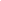 I hereby certify that the company mentioned above, which I am duly authorized to sign for, has reviewed RFQ UNFPA/JOR/RFQ/21/001 including all annexes, amendments to the RFQ document (if applicable) and the responses provided by UNFPA on clarification questions from the prospective service providers.  Further, the company accepts the General Conditions of Contract for UNFPA and we will abide by this quotation until it expires. Name of Bidder:Date of the quotation:Click here to enter a date.Request for quotation Nº:UNFPA/JOR/RFQ/21/001Currency of quotation :JODValidity of quotation:(The quotation must be valid for a period of at least 3 months after the submission deadlineItemDeliverablePercentage of Total priceDelivery timePrice1. Inception Report verified by UNFPA15%1 month 2.12 approved scripts 20%2 months3.12 streamed episodes 35%4 months4.Final report30%1 monthTotal Contract Price (JOD) Total Contract Price (JOD) Total Contract Price (JOD) Total Contract Price (JOD) Click here to enter a date.Name and titleDate and placeDate and place